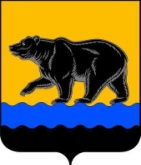 АДМИНИСТРАЦИЯ ГОРОДА НЕФТЕЮГАНСКА                              РАСПОРЯЖЕНИЕ01.03.2017 											  № 62-рг.Нефтеюганск О внесении изменения в распоряжение администрации города Нефтеюганска от 27.07.2012 № 452-р «О перечне муниципальных услуг, предоставление которых организуется в многофункциональном центре предоставления государственных и муниципальных услуг администрацией города Нефтеюганска»В соответствии с Постановлением Правительства Российской Федерации от 27.09.2011 № 797 «О взаимодействии между многофункциональными центрами предоставления государственных и муниципальных услуг и федеральными органами исполнительной власти, органами государственных внебюджетных фондов, органами государственной власти субъектов Российской Федерации, органами местного самоуправления», в целях актуализации перечня муниципальных услуг, предоставление которых организуется в многофункциональном центре предоставления государственных и муниципальных услуг: 1.Внести в распоряжение администрации города Нефтеюганска от 27.07.2012 № 452-р «О перечне  муниципальных услуг, предоставление которых организуется в многофункциональном центре предоставления государственных и муниципальных услуг администрацией города Нефтеюганска» (с изменениями, внесенными распоряжениями администрации города Нефтеюганска от 30.08.2012 № 519-р, от 04.09.2014 №161-р, от 02.11.2015 № 295-р, от 20.05.2016 № 135-р, от 30.12.2016 № 389-р) следующее изменение, а именно: приложение к распоряжению изложить согласно приложению к настоящему распоряжению. 2.Директору департамента по делам администрации города                    М.Г.Виеру:2.1.Заключить соответствующий муниципальный контракт на оказание услуг.2.2.Разместить распоряжение на официальном сайте органов местного самоуправления города Нефтеюганска в сети Интернет.	3.Контроль исполнения распоряжения возложить на заместителя главы города П.А.Прокоповича.	4.Распоряжение вступает в силу с 01.04.2017.Глава города Нефтеюганска                                           	                     С.Ю.ДегтяревПриложение к распоряжению администрации города                                       от 01.03.2017 № 62-рПереченьмуниципальных услуг, предоставление которых организуется в многофункциональном центре предоставления государственных муниципальных услуг администрацией города Нефтеюганска№ п/пНаименование муниципальной услуги12В сфере архивного делаВ сфере архивного дела1Предоставление архивных справок, архивных выписок, копий архивных документовВ сфере строительства, архитектуры и градостроительной деятельностиВ сфере строительства, архитектуры и градостроительной деятельности2Выдача разрешения на ввод объекта в эксплуатацию при осуществлении строительства, реконструкции объекта капитального строительства, расположенного на территории муниципального образования город Нефтеюганск3Предоставление разрешения на условно разрешенный вид использования земельного участка или объекта капитального строительства4Предоставление разрешения на отклонение от предельных параметров разрешенного строительства, реконструкции объектов капитального строительства5Присвоение объекту адресации адреса, аннулирование его адреса6Выдача разрешений на установку и эксплуатацию рекламных  конструкций7Выдача разрешения на строительство (за исключением случаев, предусмотренных Градостроительным кодексом Российской Федерации, иными федеральными законами) при осуществлении строительства, реконструкции объекта капитального строительства, расположенного на территории муниципального образования город Нефтеюганск.8Предоставление сведений, содержащихся в информационной системе обеспечения градостроительной деятельности города Нефтеюганска9Выдача градостроительного плана земельного участкаВ сфере образования и организации отдыха детейВ сфере образования и организации отдыха детей10Прием заявлений, постановка на учет и зачисление детей в образовательные организации, реализующие основную образовательную программу дошкольного образования (детские сады)11Организация отдыха детей в каникулярное времяВ сфере жилищных отношенийВ сфере жилищных отношений12Прием заявлений и выдача документов о согласовании переустройства и (или) перепланировки жилого помещения13Принятие документов, а также выдача решений о переводе или об отказе в переводе жилого помещения в нежилое или нежилого помещения в жилое помещение14Предоставление информации об очередности предоставления жилых помещений на условиях социального найма15Предоставление информации о порядке (основания, условия) передачи жилых помещений, находящихся в муниципальной собственности, в собственность гражданам в порядке приватизации, а также о порядке (основания, условия) передачи в муниципальную собственность приватизированных жилых помещений16Предоставление информации о порядке (основания, условия) обмена жилыми помещениями между нанимателями данных помещений по договорам социального найма17Информирования населения о порядке (основания, условия) предоставления специализированного жилищного фонда, находящегося в муниципальной собственности города НефтеюганскаВ сфере земельных отношенийВ сфере земельных отношений18Выдача разрешения на использование земель или земельного участка, находящихся в муниципальной собственности или государственная собственность на которые не разграничена19Предоставление земельных участков в собственность для индивидуального жилищного строительства из земель, находящихся в муниципальной собственности или государственная собственность на которые не разграничена, однократно бесплатно отдельным категориям граждан20Предоставление информации об объектах недвижимого имущества, находящихся в муниципальной собственности и предназначенных для сдачи в аренду21Предоставление информации из реестра муниципальной собственности в виде выписки из реестра муниципальной собственности22Утверждение схемы расположения земельного участка или земельных участков на кадастровом плане территории23Выдача копий архивных документов, подтверждающих право на владение землей24Предоставление земельных участков, находящихся в собственности муниципального образования город Нефтеюганск, или земельных участков, собственность на которые не разграничена, в постоянное (бессрочное) пользование25Предоставление земельных участков, находящихся в государственной или муниципальной собственности, в безвозмездное пользование26Предварительное согласование предоставление земельного участка27Предоставление земельных участков, находящихся в муниципальной собственности или государственная собственность на которые не разграничена, без торгов28Продажа земельных участков, образованных из земельного участка, предоставленного некоммерческой организации, созданной гражданами, для ведения садоводства, огородничества, дачного хозяйства (за исключением земельных участков, отнесенных к имуществу общего пользования), членам этой некоммерческой организации, без проведения торгов29Предоставление земельных участков из земель сельскохозяйственного назначения, находящихся в муниципальной собственности или государственная собственность на которые не разграничена, крестьянским (фермерским) хозяйствам для осуществления их деятельности30Прекращение права постоянного (бессрочного) пользования земельными участками, находящимися в муниципальной собственности или государственная собственность на которые не разграниченаВ сфере трудового законодательстваВ сфере трудового законодательства31Регистрация трудового договора, заключаемого между работником и работодателем – физическим лицом, не являющимся индивидуальным предпринимателем, изменений в трудовой договор, факта прекращения трудового договора